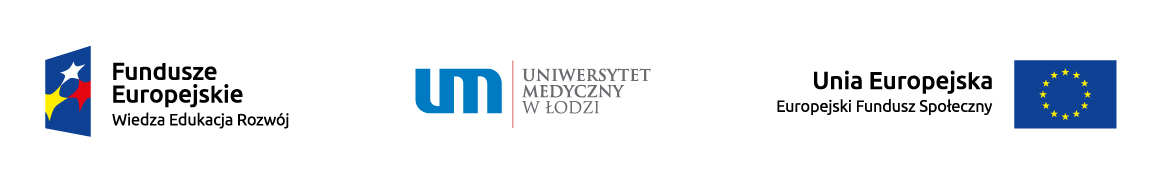 Projekt „Nowe czasy, nowe kompetencje – unikatowy program kształcenia podyplomowego  Uniwersytetu Medycznego   w Łodzi  dla pielęgniarek i położnych  w odpowiedzi na potrzeby epidemiologiczno-demograficzne” dofinansowany  z Funduszy Europejskich nr umowy POWR.05.04.00-00-0012/15-00HARMONOGRAM  KURSÓW PODYPLOMOWYCH -  wrzesień – grudzień 2017 ROKwojewództwo łódzkie Miejsce realizacji zostanie podane w późniejszym terminie – po przeprowadzeniu postępowania o udzielanie zamówienia publicznegoL.p.Rodzaj kształceniaTerminyzajęć teoretycznych/godzinyMiejsce realizacji Terminyzajęć praktycznych (staże)Terminpostępowania kwalifikacyjnegoTerminegzaminukońcowego1.Kurs specjalistyczny: Wywiad i badanie fizykalne dla pielęgniarek i położnychI edycja Sieradz09.09.2017 r.08.15 – 20.0010.09.2017 r.08.15 – 16.0016.09.2017 r.08.15 – 20.0017.09.2017 r.09.00 – 18.1523.09.2017 r.09.00 – 18.1524.09.2017 r.09.00 – 18.1507.10.2017 r.09.00 – 18.1508.10.2017 r.09.00 – 13.3009.10. – 19.10.2017 r.29.08.2017 r.21.10.2017 r.godzina 08.30Sala Konferencyjna - "Przystań"
ul. Portowa 2
Sieradz Szpital Wojewódzki im. Prymasa Kardynała Stefana WyszyńskiegoSieradz, ul. A. Krajowej 7Oddział Chorób WewnętrznychOddział Anestezjologii i Intensywnej TerapiiSala Konferencyjna "Przystań"
ul. Portowa 2
Sieradz2.Kurs specjalistyczny: Wywiad i badanie fizykalne dla pielęgniarek i położnychII edycja Sieradz14.10.2017 r.08.00 – 20.0015.10.2017 r.08.00 – 16.0021.10.2017 r08. – 20.00.22.10.2017 r.09.00 – 18.1504.11.2017 r.09.00 - 18.1505.11.2017 r.09.00 – 18.1518.11.2017 r.09.00 – 18.1519.11.2017 r.09.00 – 14.0021.11. – 01.12.2017 r.03.10.2017 r.02.12.2017 r.godzina 09.00***3.Kurs specjalistyczny: Wywiad i badanie fizykalne dla pielęgniarek i położnychŁódź25.11.2017 r.08.15 – 20.0026.11.2017 r.08.15 – 20.0009.12.2017 r.09.00 – 16.4510.12.2017 r.09.00 – 18.1513.01.2018 r.09.00 – 18.1514.01.2018 r.09.00 – 17.3020.01.2018 r.09.00 – 18.1521.01.2018 r.09.00 – 18.1527.01.2018 r.09.45 – 18.1529.01. – 2.02. 2018 r.7.11.2017 r.3.02.2018 r.Oddział Pielęgniarstwa i Położnictwa UM      ul. S. Jaracza 63 Łódź*Oddział Pielęgniarstwa i Położnictwa UM      ul. S. Jaracza 63 Łódź4.Kurs specjalistyczny:Ordynowanie leków i wypisywanie recept dla pielęgniarek i położnych cz. I  i   cz.IITomaszów Mazowiecki29.09.2017 r.15.00 – 18.4530.09.2017 r.08.15 – 20. 1501.10.2017 r.08.00 – 20.3013.10.2017 r.15.00 – 20.1514.10.2017 r.08.00 – 16.4516.10 – 09.11.2017 r.22.09.2017r.       10.11.2017 r. godzina 15.00Zaoczna Policealna Szkoła Zawodowa dla Dorosłychul. Św. Antoniego 29Tomaszów Mazowiecki*Zaoczna Policealna Szkoła Zawodowa dla Dorosłychul. Św. Antoniego 29Tomaszów Mazowiecki5.Kurs specjalistyczny:Ordynowanie leków i wypisywanie recept dla pielęgniarek i położnych cz. I i cz.IIŁódź01.12.2017 r.02.12.2017 r.03.12.2017 r.08.12.2017 r.09.12.2017 r.10.12.2017 r.* plan godzinowy uzależniony od ilości grup – zostanie podany w późniejszym terminie11.12.2017 r. -19.01.2018 r.24.11.2017r. 20.01.2018 r. godzina 09.00Oddział Pielęgniarstwa i Położnictwa UM      ul. S. Jaracza 63 Łódź*Oddział Pielęgniarstwa i Położnictwa UM      ul. S. Jaracza 63 Łódź6.Kurs specjalistyczny:Rehabilitacja osób z przewlekłymi zaburzeniami psychicznymi dla pielęgniarekWarta 07.10.2017 r.08.00 – 20.0008.10.2017 r.08.00 – 19.1521.10.2017 r.08.00 – 20.0022.10.2017 r.08.00 – 20.4523.10. – 24.11.2017 r.29.09.2017 r.25.11.2017 r.godzina 09.00***7.Kurs kwalifikacyjny w dziedzinie:Pielęgniarstwa onkologicznego dla pielęgniarek13.10.2017 r.16.00 – 20.3014.10.2017 r.08.15 – 14.1515.10.2017 r.08.15 – 17.1520.10.2017 r.16.00 – 19.15 21.10.2017 r.08.30 – 16.0022.10.2017 r.08.30 – 18.0027.10.2017 r.16.00 – 19.3028.10.2017 r.08.30 – 18.0029.10.2017 r.08.30 – 17.1503.11.2017 r.16.00 – 19.0004.11.2017 r.08.00 – 13.0005.11.2017 r.08.30 – 13.0018.11.2017 r.08.30 – 15.3019.11.2017 r.08.30 – 15.3002.12.2017 r.08.00 – 18.3003.12.2017 r.08.00 – 14.4509.12.2017 r.08.00 – 18.4511.12. - 15.12.2017 r.     02.01. - 05.01.2018 r.    09.01. - 12.01.2018  r.   15.01. - 19.01.2018 r.    22.01. - 26.01.2018 r.04.10.2017 r.03.02.2017 r.        godzina 09.00 Oddział Pielęgniarstwa i Położnictwa UM      ul. S. Jaracza 63 Łódź*Oddział Pielęgniarstwa i Położnictwa UM      ul. S. Jaracza 63 Łódź8.Kurs kwalifikacyjny w dziedzinie:Pielęgniarstwa geriatrycznego dla pielęgniarek08.09.2017 r.15.00 – 19.3009.09.2017 r.09.00 – 18.4510.09.2017 r.09.15 – 18.0022.09.2017 r.15.00 – 18.4523.09.2017 r.08.15 – 17.3024.09.2017 r.09.00 – 18.0006.10.2017 r.17.15 – 20.3007.10.2017 r.09.15 – 20.3008.10.2017 r.08.15 – 17.3020.10.2017 r.16.00 – 20.1521.10.2017 r.09.00 – 18.0022.10.2017 r.09.00 – 19.3013.11. – 17.11.2017 r.27.11. – 01.12.2017 r.08.01. – 12.01.2017 r.15.01. – 19.01.2017 r.29.08.2017 r.30.01.2018 r.                godzina 16.00Oddział Pielęgniarstwa i Położnictwa UM      ul. S. Jaracza 63 Łódź*Oddział Pielęgniarstwa i Położnictwa UM      ul. S. Jaracza 63 Łódź